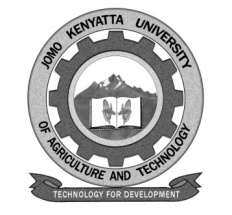 W1-2-60-1-6JOMO KENYATTA UNIVERSITY OF AGRICULTURE AND TECHNOLOGYUNIVERSITY EXAMINATIONS 2018/2019EXAMINATION FOR THE DEGREE OF MASTER OF SCIENCE IN LEADERSHIP AND GOVERNANCE  HECG 3106/HLG 3107: INTERNATIONAL RELATIONS AND DEVELOPMENT DATE: AUGUST 2019                                                                                                 TIME: 2 HOURSINSTRUCTIONS: 	ANSWER QUESTION ONE (COMPULSORY) AND ANY OTHER THREE QUESTIONS QUESTION ONE: 40 MARKSa.	Some scholars argue that the international system in undergoing wrenching series of changes, perhaps the most sweeping since 1989.  Do you agree? What if anything can we learn from earlier systemic transformations that might shed light on the systems?		(10 marks)b.	Which theory of international relations do you think best explains the prevailing international relations climate?  Why do you think it out performs other theories?							(10 marks)c.	In the aftermath of UK’s vote on June 2016 to leave European Union (EU) many commentators suggested that a weakening EU should  how international institutions were unable to succeed and in fact in decline.  Using IR Theory of international institutions discuss the merits of current critics of the EU and their skeptical arguments.	 (10 marks)d.	There is a long running debate regarding foreign aid and effectiveness and whether it should be eliminated.  Given your understanding of the causes and consequences of foreign aid, is it effective tool?  If so, under what, circumstances is such aid most effective provide empirical answers.									(10 marks)QUESTION TWO: 20 MARKSa.	Critically evaluate the global political and economic dynamics driving the new world order.								(10 marks)b.	Discuss the strategies employed by Kenya in her effort to fit into the new world order.									(10 marks)QUESTION THREE: 20 MARKSa.	Trade war is ever eminent whenever the global power balance tilts in favor of one nation/region.  Discuss the assertion in the light trade fuel and economic supremacy between USA and China.		(10 marks)b.	Explain how the power struggle between USA and China is significant to Kenya.									(10 marks)QUESTION FOUR: 20 MARKSa.	Compare and contrast the effort of regional integration of Africa and those of Europe.								(10 marks)b.	Explain how Kenya’s foreign policy is responding to regional challenges such as threats of terrorism and maritime dispute with Somali in the indicant ocean.								(10 marks)QUESTION FIVE: 20 MARKSa.	Explain how Kenya’s unbridled appetite for foreign credit is a threat to her balance of trade and foreign direct investment.		(10 marks)b.	i.	Explain the impact of free market economy on Kenya’s 		development.							 (5 marks)ii.	Explain how partnership between national county governments will grow local tourism in Kenya.				(5 marks)